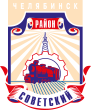 СОВЕТ депутатов советского района
второго созыварешение 26.02.2024	                 № 47/3В целях приведения нормативных правовых актов органов местного самоуправления Советского района города Челябинска в соответствие 
с законодательством Российской Федерации, в соответствии с Федеральными законами от 02.05.2006 № 59-ФЗ «О порядке рассмотрения обращений граждан Российской Федерации», от 06.10.2003 № 131-ФЗ «Об общих принципах организации местного самоуправления в Российской Федерации», Уставом Советского районаСовет депутатов Советского района второго созыва Решает:Внести в приложение к решению Совета депутатов Советского района от 29.01.2019 № 53/3 «Об утверждении Положения о порядке и сроках рассмотрения обращений граждан органами местного самоуправления Советского района», следующие изменения:1) подпункт 1 пункта 4 изложить в следующей редакции:«1) обращение гражданина (далее - обращение) - направленное Совету депутатов Советского района, администрации Советского района, должностным лицам Совета депутатов Советского района или администрации Советского района 
в письменной форме или в форме электронного документа, в том числе 
с использованием федеральной государственной информационной системы «Единый портал государственных и муниципальных услуг (функций)» (далее - Единый портал), предложение, заявление или жалоба, а также устное обращение гражданина 
к органу местного самоуправления Советского района, депутату, должностному лицу»;2) подпункт 5 пункта 5 считать подпунктом 4 пункта 5;3) пункт 5 дополнить подпунктом 5 следующего содержания:«5) обращаться с жалобой на принятое по обращению решение или на действие (бездействие) в связи с рассмотрением обращения в административном и (или) судебном порядке в соответствии с законодательством Российской Федерации»;4) пункт 7 изложить в следующей редакции:«7. Гражданин в своем обращении в письменной форме в обязательном порядке указывает либо наименование органа местного самоуправления Советского района, 
в который направляет обращение в письменной форме, либо фамилию, имя, отчество соответствующего депутата, должностного лица соответствующего органа местного самоуправления Советского района, а также свои фамилию, имя, отчество (последнее - при наличии), почтовый адрес, по которому должны быть направлены ответ, уведомление о переадресации обращения, излагает суть предложения, заявления или жалобы, ставит личную подпись и дату.Обращение в письменной форме, содержащее информацию о фактах возможных нарушений законодательства Российской Федерации в сфере миграции, направляется в течение пяти дней со дня регистрации в территориальный орган федерального органа исполнительной власти в сфере внутренних дел и высшему должностному лицу субъекта Российской Федерации (руководителю высшего исполнительного органа государственной власти субъекта Российской Федерации) 
с уведомлением гражданина, направившего обращение, о переадресации его обращения, за исключением случая, указанного в пункте 24 настоящего Положения»;5) пункт 8 изложить в следующей редакции:«8. В случае необходимости в подтверждение своих доводов гражданин прилагает к обращению в письменной форме документы и материалы либо 
их копии»;6) пункт 9 изложить в следующей редакции:«9. Обращение, поступившее в орган местного самоуправления Советского района или должностному лицу в форме электронного документа, подлежит рассмотрению в порядке, установленном Федеральным законом от 02.05.2006 
№ 59-ФЗ «О порядке рассмотрения обращений граждан Российской Федерации». 
В обращении гражданин в обязательном порядке указывает свои фамилию, имя, отчество (последнее - при наличии), а также указывает адрес электронной почты либо использует адрес (уникальный идентификатор) личного кабинета на Едином портале, по которым должны быть направлены ответ, уведомление о переадресации обращения. Гражданин вправе приложить к такому обращению необходимые документы и материалы в электронной форме»;7) пункт 20 изложить в следующей редакции:«20. Ответ на обращение направляется в форме электронного документа 
по адресу электронной почты, указанному в обращении, поступившем в орган местного самоуправления или должностному лицу в форме электронного документа, или по адресу (уникальному идентификатору) личного кабинета гражданина 
на едином портале при его использовании и в письменной форме по почтовому адресу, указанному в обращении, поступившем в орган местного самоуправления или должностному лицу в письменной форме. Кроме того, на поступившее в орган местного самоуправления или должностному лицу обращение, содержащее предложение, заявление или жалобу, которые затрагивают интересы неопределенного круга лиц, в частности на обращение, в котором обжалуется судебное решение, вынесенное в отношении неопределенного круга лиц, ответ, в том числе 
с разъяснением порядка обжалования судебного решения, может быть размещен 
с соблюдением требований части 2 статьи 6 Федерального закона от 02.05.2006 
№ 59-ФЗ «О порядке рассмотрения обращений граждан Российской Федерации» 
на официальном сайте данного органа местного самоуправления в информационно-телекоммуникационной сети «Интернет».2. Признать утратившим силу решение Совета депутатов Советского района города Челябинска от 31.03.2020 № 6/2 «О внесение изменений в решение Совета депутатов Советского района от 29.01.2019 № 53/3 «Об утверждении Положения 
о порядке и сроках рассмотрения обращений граждан органами местного самоуправления Советского района».3. Внести настоящее решение в раздел 2 «Органы и должностные лица местного самоуправления, муниципальная служба» нормативной правовой базы местного самоуправления Советского района.4. Ответственность за исполнение настоящего решения возложить на Главу Советского района В.Е. Макарова и Председателя Совета депутатов Советского района С.В. Найденова.5. Контроль исполнения настоящего решения поручить председателю постоянной комиссии Совета депутатов Советского района по местному самоуправлению, регламенту и этике А.Д. Сидорову.6. Настоящее решение вступает в силу со дня его подписания, и подлежит официальному опубликованию.7. Начальнику организационного отдела Совета депутатов Советского района (Дьячков А.А.), опубликовать решение Совета депутатов Советского района                       «О внесении изменений в решение Совета депутатов Советского района от 29.01.2019 № 53/3 «Об утверждении Положения о порядке и сроках рассмотрения обращений граждан органами местного самоуправления Советского района» в информационно-телекоммуникационной сети «Интернет» на официальном сайте администрации Советского района города Челябинска (www.sovadm74.ru) в разделе: Совет депутатов.Председатель Совета депутатов  Советского района                                                                                         С.В. НайденовГлава Советского района                                                                                В.Е. Макаров454091, г. Челябинск, ул. Орджоникидзе 27А. (351) 237-98-82. E-mail: sovsovet@mail.ruО внесении изменений в решение Совета депутатов Советского района                от 29.01.2019 № 53/3 «Об утверждении Положения о порядке и сроках рассмотрения обращений граждан органами местного самоуправления Советского района» 